       Micro CT Services Request Form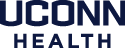 Micro-CT FacilityFarmington, CT 06030-4037(860) 679-8711* Investigator Name:		__________________________________________________________________________________________________________________________________________________________________________________________________________________________________________________________________________	* Contact Name:		__________________________________________________________________________________________________________________________________________________________________________________________________________________________________________________________________________	* Contact e-mail:	* Phone:	____________________________________________________________________________________________________________________________________________________________________________________________________	____________________________________________________________________________________________________________________* FOAPAL for payment of service fees:	-	-	(Fund)	(Organization)	(Program)	_______________________________________________________________________________________________________________________________________________________________________________________________________________________________________________________________________________	(Please confirm this account is active in CORES)Your study reference number (if applicable):		________________________________________________________________________________________________________________________________________________________________________________* If samples will be combined with or compared to any previous study, please provide those MicroCT Facility study number(s):	(e.g., A00###)	______________________________________________________________________________________________________________________________________________________________________________________________________________________________________________	(Please specify our A00###;  e.g., do not merely state “the last one”)* Storage media:		(if not ethanol, provide extra fluid for imaging)	_______________________________________________________________________________________________________________________________________________* Total number & type of specimens:		______________________________________________________________________________________________________________________________________________________________________________________________________________________________________________________________________________________________________________* Expected quantitative analysis and/or purpose of study:	* Specimen names or naming scheme (please print clearly):	** Facility Use Only **Date of specimen submission to facility:		______________________________________________________________________________________________________________________________________________________________________________________________